Auswahl an Restaurants in der Nähe der VeranstaltungsorteVeranstaltungsort AugustinumCafé/Restaurant im AugustinumRömerstr. 118, 53117 BonnTelefon: 0228 5561Öffnungszeiten: Di bis Sa 14:30 – 21:00 Uhr / (22:00 Uhr)Café/Restaurant Dyck am AugustinumRömerstr. 118, 53117 BonnTelefon: 0228 671549Öffnungszeiten:Café ZeitlosRömerstr. 235, 53117 Bonn, 450 Meter Fußweg (ca. 5 Minuten)Telefon: 0228 22797016Öffnungszeiten: Mo bis Fr 7:30 – 16:00 Uhr, Sa und So Ruhetagcafe-zeitlos-bonn.deRestaurante PerúGraurheindorfer Str. 61, 53111 Bonn, 600 Meter Fußweg (ca. 8 Minuten)Telefon: 0228 18037406Öffnungszeiten: Di bis So 18 – 23 Uhr, Mo Ruhetagrestaurante-peru.deRestaurant RendezvousRosenstr. 34, 53111 Bonn, 900 Meter Fußweg Richtung Hilton Hotel (ca. 11 Minuten)Telefon: 0228 4100046Öffnungszeiten: Di bis Sa 12 – 15 Uhr und 18 – 23 Uhr, So 15 – 23 Uhr, Mo Ruhetagrendezvous-bonn.deSupermarkt und BäckerBäckerei Schell, Filiale RömerstraßeRömerstr. 96, 53111 Bonn, Fußweg 200 Meter (ca. 3 Minuten)Öffnungszeiten: Mo bis Fr 6 – 18:30 Uhr, Sa 6 – 15:30 Uhr, So 8 – 14 UhrEdeka KippingRömerstr. 118, 53117 Bonn, direkt vor AugustinumÖffnungszeiten: Mo bis Fr 8 – 20 Uhr, Sa 8 – 16 UhrRewe mit Bäckerei HardtRömerstr. 214, 53117 Bonn, Fußweg 650 Meter (ca. 8 Minuten)Öffnungszeiten: Mo bis Fr 7 – 0 Uhr, Sa 7 – 22 UhrBäckerei:	   Mo bis Sa 7 – 21 Uhr, So 7 – 11 UhrVeranstaltungsort La Redoute (Bad Godesberg)RestaurantsRedüttchen Weinbar und RestaurantKurfürstenallee 1, 53177 Bonn, Gebäude neben La RedouteTelefon: 0228 68898840Öffnungszeiten: Di bis Sa 18 – 23 Uhr, So und Mo Ruhetagreduettchen.deTerra Vino – Der Kultitaliener in BonnBrunnenallee 26, 53177 Bonn, Fußweg 350 Meter (ca. 5 Minuten)Telefon: 0228 3297858Öffnungszeiten: Mo bis Sa 11:30 – 15 Uhr, 18 – 0 Uhr, So Ruhetagwww.terra-vino.deSheba RestaurantAm Fronhof 3, 53177 Bonn, Fußweg 170 Meter (ca. 2 Minuten)Telefon: 0228 62906490Öffnungszeiten: täglich 11 bis 22:30 UhrSupermarkt und BäckerCity Bäckerei MausBrunnenallee 1, 53177 Bonn, neben La Redoute, Fußweg 120 Meter (ca. 2 Minuten)Öffnungszeiten: Mo bis Fr 6 – 18  Uhr, Sa 7 – 14 Uhr, So 8 – 11 UhrFronhofer GaleriaAm Fronhof 9, 53177 Bonn, La Redoute, Fußweg 170 Meter (ca. 2 Minuten)Öffnungszeiten: Mo – Fr 10 bis 19:30 Uhr, Sa bis 18:00 Uhrz.B. Back Punkt (schon ab 7 Uhr), Bistro Abu Hakam (9 – 20 Uhr), dmwww.fronhofer-galeria.deRewe Villichgasse 17, 53177 Bonn, Fußweg 350 Meter (ca. 5 Minuten)Öffnungszeiten: Mo bis Sa 7 – 22 UhrVeranstaltungsort LVR-LandesMuseumZahlreiche Restaurants und Einkaufsmöglichkeiten befinden sich in der nahegelegenen Innenstadt, fußläufig ca. 600 – 700 Meter!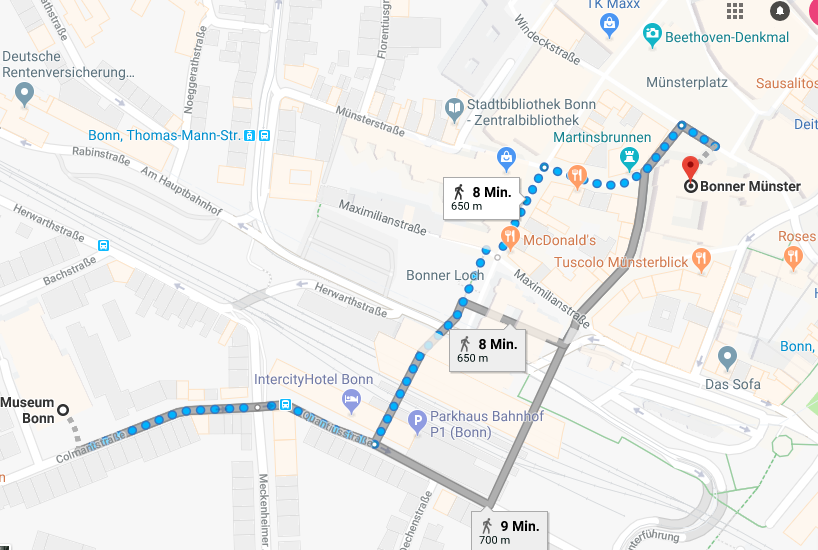 Veranstaltungsort Beethoven-HausGasthaus im StiefelBonngasse 30, 53111 Bonn, direkt neben dem Beethoven-HausTelefon: 0228 696 596Öffnungszeiten: täglich ab 12 Uhr bis zur letzten Rundehttp://www.gasthausimstiefel.de/Das Beethoven-Haus ist zentral gelegen, zahlreiche Restaurants und Einkaufsmöglichkeiten befinden sich in der unmittelbaren Umgebung